Publicado en Madrid. el 27/05/2016 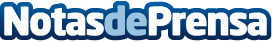 Albufera Energy Storage obtiene la patente de una batería Aluminio-aire recargableAlbufera Energy Storage ha obtenido la patente a nivel europeo de una celda electroquímica Aluminio-aire recargable. Esta nueva batería disminuye considerablemente el coste de las actuales baterías de Litio-ión; y tiene un peso y volumen mucho menor por kWh almacenado respecto a las de plomo ácido. La empresa ya cuenta con otra patente para una pila Aluminio-aire no recargableDatos de contacto:Soledad Olalla CorcesNota de prensa publicada en: https://www.notasdeprensa.es/albufera-energy-storage-obtiene-la-patente-de_1 Categorias: Automovilismo Industria Automotriz Construcción y Materiales http://www.notasdeprensa.es